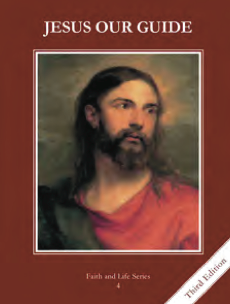 Teacher’s Manual: pp. 116-123 for personal backgroundMaterials: wrapped candies, Styrofoam cups, cotton balls	God cared for the Israelites through all their troubles, even though they did not trust Him enough.God gave the Israelites manna from Heaven to eat on their way to the Promised Land.(teacher scatters candies and cotton balls around the room or outside) Students collect all the candies and cotton balls in their Styrofoam cups.Read page 48 “Bread from Heaven” and discuss event. Discuss Israelites’ ingratitude.Compare manna to Eucharist with Powerpoint slide.God made covenant with Israel on Mt. Sinai and gave them the Ten Commandments.Have students try to brainstorm the 10 Commandments without reading anything.Review Commandments with the Powerpoint slide.https://www.youtube.com/watch?v=PgynB22xIn0 2:22 “God Gives Moses the 10 Commandments – Animated”God instructed the people to make the Ark of the Covenant to hold the Ten Commandments and serve as a sign of God’s presence.Read p. 49-50 “The Covenant Is Renewed” and “The Ark of the Covenant”Discuss appearance of the Ark of the Covenant and similarities to MaryLook at Powerpoint pictures and compare Levite priests with Catholic priests.The Israelites’ greatest failing was that they did not trust God enough.  After forty years of wandering in the desert, they were ready to enter the Promised Land.Discuss why the Israelites had to wander so long. Discuss times when we trust God or don’t trust God and how we can increase our trust.Look at Powerpoint map of Promised Land. Compare Moses and Jesus.When do we trust God or don’t trust God? How can we build our trust?Tour the sacristy with Father to see the vessels and vestments. https://www.youtube.com/watch?v=PgynB22xIn0 2:22 “God Gives Moses the 10 Commandments”Go to the tabernacle in church and point out similarities with Ark of the Covenant.In front of the tabernacle, remind students that the Israelites forgot about all of God’s gifts to them and complained very much. Make a litany of thanksgiving together to God as everyone says at least one thing they are thankful for.